JANUARYFEBRUARYMARCH(March 25-29th Spring Break!!!)APRILMAYWorld History(Purple)1234567Absolute Monarchies in Europe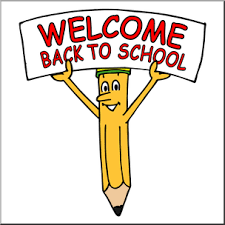 8The Renaissance9The Northern Renaissance10The Protestant Reformation11121314Conquest of the Americas15The Glorious Revolution16The Scientific Revolution17The Enlightenment18192021The American RevolutionNo School!22The French Revolution23The Reign of Terror24Napoleon’s Rise and Fall25262728Age of Revolution29Rise of a Nation30Unit Test 131The Industrial Age1234Growth of Cities5Henry Ford and Mass Production6Impact of the Industrial Age7Technology & Society in the Industrial Age891011Age of Reform12New Economic Theories13Unit Test 214The New Imperialism15161718No School!19No School!20Spheres of Influence in Muslim Lands21India Under British Rule22232425Imperialism in East Asia26The Rise of Modern Japan27Imperialism in Africa281234American Imperialism5Unit Test 367End Q3!!!891011A New Kind of Warfare12WWI Begins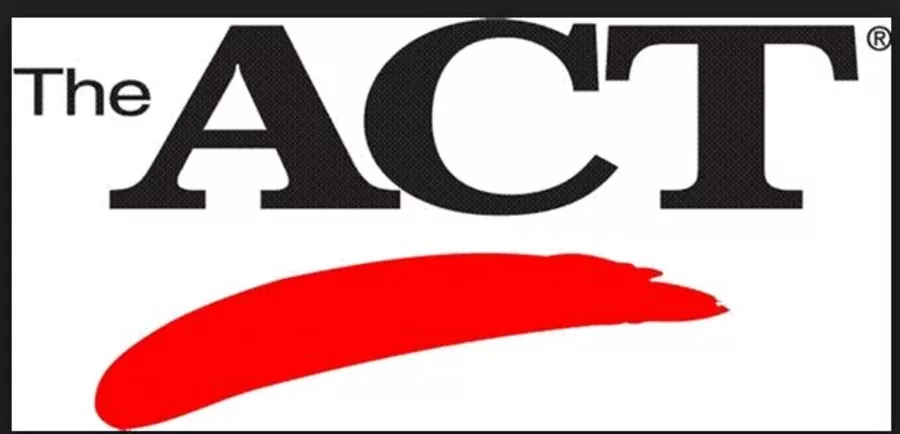 13WWI Ends14Revolution in Russia15161718Cultural and Intellectual Trends19Global Economic Crisis20Authoritarianism, Dictators, and Fascism21Rise of Hitler222324252627282930311WWII Begins2Japan’s Pacific Campaign3The Holocaust4Victory for the Allies5678Unit 4 Test9Stalin and the Soviet Union10Communism in China11Origins of the Cold War12Cold War at its Height131415EOC DAY16EOC DAY17EOC DAY18EOC DAY19No School!2021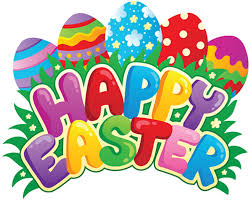 22EOC DAY23EOC DAY24EOC DAY25EOC DAY26272829The Cold War Around the World30The Cold War and Cuba1The End of the Cold War2Collapse of Communism3European Union4Modernization in China56Unit 5 Test7Indian Independence8Challenges of Independence in Asia9Decolonization in Africa10South Africa Apartheid111213Latin American Reform14Challenges in South America15Israel16Nationalism in the Middle East17181920Conflict in the Middle East21Unit 6 Test22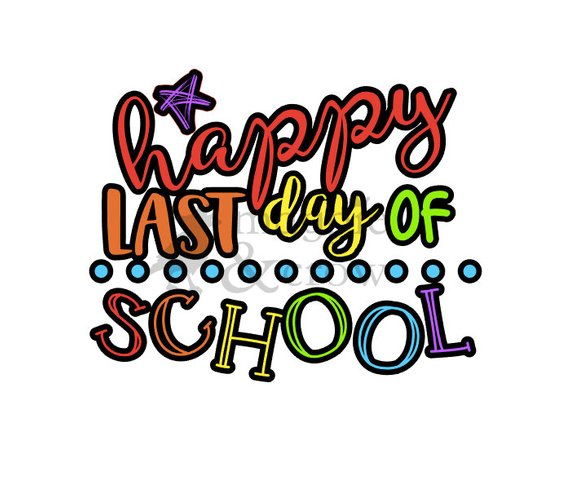 232425262728293031AssignmentINow Due DateAbsolute Monarchies in EuropeThe RenaissanceThe Northern RenaissanceThe Protestant ReformationConquest of the Americas1/14The Glorious RevolutionThe Scientific RevolutionThe EnlightenmentThe American Revolution1/22The French RevolutionThe Reign of TerrorNapoleon’s Rise and FallAge of Revolution1/28Unit Test 11/30Rise of a NationThe Industrial AgeGrowth of Cities2/5Henry Ford and Mass ProductionImpact of the Industrial AgeTechnology and Society in the Industrial AgeAge of Reform2/12Unit Test 22/13New EconomicThe New Imperialism2/19Sphere of Influence in Muslim LandsIndia Under British RuleImperialism In East Asia2/26The Rise of Modern JapanImperialism in AfricaAmerican ImperialismUnit Test 33/5